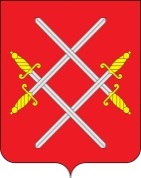 АДМИНИСТРАЦИЯ РУЗСКОГО ГОРОДСКОГО ОКРУГАМОСКОВСКОЙ ОБЛАСТИПОСТАНОВЛЕНИЕ от __________________________ №_______О создании системы внутреннего обеспечения соответствия  требованиям антимонопольного законодательства в Администрации Рузского городского округа Московской областиВ целях реализации Указа Президента Российской Федерации                                  от 21.12.2017г. №618 «Об основных направлениях государственной политики                                 по развитию конкуренции» и распоряжения Правительства Российской Федерации                        от 18.10.2018г. №2258-р «Об утверждении методических рекомендаций по созданию                        и организации Федеральными органами исполнительной власти системы внутреннего обеспечения соответствия требованиям антимонопольного законодательства», а также                  в целях соблюдения антимонопольного законодательства на территории Рузского городского округа, руководствуясь Уставом Рузского городского округа постановляю:Создать систему внутреннего обеспечения соответствия  требованиям антимонопольного законодательства в Администрации Рузского городского округа Московской области.2. Утвердить Положение об организации системы внутреннего обеспечения соответствия требованиям антимонопольного законодательства (антимонопольный комплаенс) в Администрации Рузского городского округа Московской области (прилагается).3. Разместить настоящее постановление на официальном сайте Рузского городского округа в сети «Интернет».Контроль за выполнением настоящего постановления возложить на Первого заместителя Главы Администрации Рузского городского округа Шевякова В.А.Глава городского округа                                                                                     Т.С. ВитушеваПОЛОЖЕНИЕ об организации системы внутреннего обеспечения соответствия требованиям антимонопольного законодательства (антимонопольный комплаенс) в Администрации Рузского городского округа Московской области I. Общие положения1. Положение об организации системы внутреннего обеспечения соответствия требованиям антимонопольного законодательства (антимонопольный комплаенс) в Администрации Рузского городского округа Московской области (далее - Положение) разработано в целях обеспечения соответствия деятельности Администрации Рузского городского округа (далее – Администрация округа) требованиям антимонопольного законодательства и профилактики нарушений требований антимонопольного законодательства в деятельности Администрации округа. 2. Для целей Положения используются следующие понятия:«антимонопольное законодательство» - законодательство, основывающееся на Конституции Российской Федерации, Гражданском кодексе Российской Федерации и состоящее из Федерального закона «О защите конкуренции», иных федеральных законов, регулирующих отношения, связанные с защитой конкуренции, в том числе с предупреждением и пресечением монополистической деятельности и недобросовестной конкуренции, в которых участвуют федеральные органы исполнительной власти, органы государственной власти субъектов Российской Федерации, органы местного самоуправления, иные осуществляющие функции указанных органов организации, а также государственные внебюджетные фонды, Центральный банк Российской Федерации, российские юридические лица и иностранные юридические лица, физические лица, в том числе индивидуальные предприниматели;«антимонопольный комплаенс» - совокупность правовых и организационных мер, направленных на соблюдение требований антимонопольного законодательства и предупреждение его нарушения;«антимонопольный орган» - федеральный антимонопольный орган и его территориальные органы;«доклад об антимонопольном комплаенсе» - документ, содержащий информацию об организации и функционировании антимонопольного комплаенса в  Администрации округа;«коллегиальный орган» - совещательный орган, осуществляющий оценку эффективности антимонопольного комплаенса;«нарушение антимонопольного законодательства» - недопущение, ограничение, устранение конкуренции;«риски нарушения антимонопольного законодательства» («комплаенс-риски») - сочетание вероятности и последствий наступления неблагоприятных событий в виде ограничения, устранения или недопущения конкуренции;«уполномоченное подразделение» - отраслевой (функциональный) орган Администрации округа, осуществляющий внедрение и контроль за исполнением в Администрации округа антимонопольного комплаенса.3. Цели и задачи антимонопольного комплаенса Администрации округа:3.1. целями  антимонопольного  комплаенса являются:а) обеспечение соответствия деятельности Администрации округа требованиям антимонопольного законодательства;б) профилактика нарушений требований антимонопольного законодательства;в) повышение уровня правовой культуры в Администрации округа;г) сокращение количества нарушений антимонопольного законодательства.3.2. задачами антимонопольного  комплаенса являются:а) выявление комплаенс-рисков;б) управление комплаенс-рисками;в) контроль за соответствием деятельности Администрации округа требованиям антимонопольного законодательства;г) оценка эффективности функционирования в Администрации округа антимонопольного комплаенса.4. При организации антимонопольного комплаенса Администрация округа руководствуется следующими принципами: а) законности; б) заинтересованности руководства Администрации округа в эффективности антимонопольного комплаенса;в) регулярности оценки комплаенс-рисков; г) информационной открытости антимонопольного комплаенса в Администрации округа; д) непрерывности анализа функционирования антимонопольного комплаенса;е) совершенствования антимонопольного комплаенса.II. Уполномоченное подразделение (должностное лицо), коллегиальный орган 5. Общий контроль организации антимонопольного комплаенса и обеспечения его функционирования осуществляется Первым заместителем Главы Администрации округа, который:а) принимает решение о внесении изменений в акт об антимонопольном комплаенсе, а также принимает внутренние документы, регламентирующие реализацию антимонопольного комплаенса; б) применяет предусмотренные законодательством Российской Федерации меры ответственности за нарушение служащими (работниками) Администрации округа правил антимонопольного комплаенса; в) рассматривает материалы, отчеты и результаты периодических оценок эффективности функционирования антимонопольного комплаенса и принимает меры, направленные на устранение выявленных недостатков; г) осуществляет контроль за устранением выявленных недостатков антимонопольного комплаенса;д) утверждает карты комплаенс-рисков Администрации округа;е) подписывает доклад об антимонопольном комплаенсе, утверждаемый Коллегиальным органом.6. Функции уполномоченного подразделения, связанные с организацией и функционированием антимонопольного комплаенса, распределяются между отраслевыми (функциональными) органами Администрации округа: отделом правовой экспертизы правового управления (далее отдел правовой экспертизы) и отделом муниципальной службы и кадров правового управления (далее отдел муниципальной службы и кадров).7. К компетенции отдела правовой экспертизы относятся следующие функции уполномоченного подразделения:а) представление предложений Первому заместителю Главы Администрации округа по внесению изменений в акт об антимонопольном комплаенсе, а также организация разработки внутренних документов Администрации округа, регламентирующих процедуры антимонопольного комплаенса;б) выявление комплаенс-рисков, учет обстоятельств, связанных с комплаенс-рисками, определение вероятности их возникновения;в) консультирование и обучение служащих (работников) Администрации округа по вопросам, связанным с соблюдением антимонопольного законодательства и антимонопольным комплаенсом;г) организация взаимодействия с другими отраслевыми (функциональными) органами Администрации округа по вопросам, связанным с антимонопольным комплаенсом;д) разработка процедур и организация внутреннего расследования, связанного с осуществлением антимонопольного комплаенса и участие в них;  е) информирование Первого заместителя Главы Администрации округа о внутренних документах, которые могут повлечь нарушение антимонопольного законодательства, противоречить антимонопольному законодательству и антимонопольному комплаенсу;ж) взаимодействие с антимонопольным органом и организация содействия ему по вопросам, связанным с выявленными нарушениями, проводимыми проверками, и привлечения к ответственности; з) подготовка и внесение на утверждение Первому заместителю Главы Администрации округа карты комплаенс-рисков Администрации округа;и) подготовка доклада об антимонопольном комплаенсе и обеспечение подписания его Первым заместителем Главы Администрации округа;8. К компетенции отдела муниципальной службы и кадров относятся следующие функции:а) выявление конфликта интересов в деятельности служащих (работников) отраслевых (функциональных) органов Администрации округа, разработка предложений по их исключению;б) информирование Первого заместителя Главы Администрации округа о внутренних документах, которые могут повлечь нарушение антимонопольного законодательства, противоречить антимонопольному законодательству и антимонопольному комплаенсу;в) ознакомление гражданина Российской Федерации с Положением при поступлении на службу (работу) в Администрацию округа;г) информация о проведении ознакомления служащих (работников) с антимонопольным комплаенсом включается в доклад об антимонопольном комплаенсе.9. Функции коллегиального органа, осуществляющего оценку эффективности организации и функционирования антимонопольного комплаенса (далее - Коллегиальный орган), возлагаются на Рабочую группу по внедрению Стандарта развития конкуренции в  Рузском городском округе.10. К функциям Коллегиального органа относится рассмотрение и утверждение доклада об антимонопольном комплаенсе.III. Выявление и оценка рисков нарушения антимонопольного законодательства (комплаенс-рисков) в Администрации округа11.  В целях выявления комплаенс-рисков отделом правовой экспертизы на регулярной основе проводятся:а) анализ выявленных нарушений антимонопольного законодательства за предыдущие 3 года (наличие предостережений, предупреждений, штрафов, жалоб, возбужденных дел);б) анализ действующих нормативных правовых актов Администрации округа;в) анализ проектов нормативных правовых актов Администрации округа;г) мониторинг и анализ практики применения Администрацией округа антимонопольного законодательства;д) систематическая оценка эффективности разработанных и реализуемых мероприятий по снижению комплаенс-рисков.12. При проведении (не реже одного раза в год) анализа выявленных нарушений антимонопольного законодательства за предыдущие 3 года (наличие предостережений, предупреждений, штрафов, жалоб, возбужденных дел), отдел правовой экспертизы реализует следующие мероприятия:а) осуществляет сбор сведений в отраслевых (функциональных) органах Администрации округа и подведомственных бюджетных и казенных учреждениях Администрации округа о наличии нарушений антимонопольного законодательства;б) составляет Перечень нарушений антимонопольного законодательства в Администрации округа,  который содержит классифицированные по сферам деятельности Администрации округа сведения о выявленных за последние 3 года нарушениях законодательства, отдельно по каждому нарушению, и содержит информацию о нарушении (с указанием нарушенной нормы законодательства, краткого изложения сути нарушения, последствий нарушения антимонопольного законодательства и результата рассмотрения нарушения антимонопольным органом), позицию антимонопольного органа, сведения о мерах по устранению нарушения, а также сведения о мерах, направленных Администрацией округа  на недопущение повторения нарушения.13. При проведении (не реже одного раза в год) анализа действующих нормативных правовых актов отделом правовой экспертизы реализуются следующие мероприятия:а) разработка и размещение на официальном сайте Рузского городского округа в сети «Интернет» (http://ruzaregion.ru/) исчерпывающего перечня действующих нормативных правовых актов Администрации округа (далее Перечень актов), с приложением текстов таких актов затрагивающих вопросы, регулирующие антимонопольное законодательство;б) размещение на официальном сайте Рузского городского округа уведомления о начале сбора замечаний и предложений организаций и граждан по Перечню актов;в) обеспечение возможности направления замечаний и предложений организаций и граждан по Перечню актов с использованием сети «Интернет»;г) осуществление сбора и анализа представленных замечаний и предложений;д) представление Первому заместителю Главы Администрации округа сводного доклада с обоснованием целесообразности (нецелесообразности) внесения изменений в нормативные правовые акты Администрации округа.14. При проведении анализа проектов нормативных правовых актов отделом правовой экспертизы реализуются следующие мероприятия: а)	размещение проекта нормативного правового акта с необходимым обоснованием реализации предлагаемых решений, в том числе их влияние на конкуренцию на официальном сайте Рузского городского округа в сети «Интернет» (http://ruzaregion.ru/); б)	осуществление сбора и проведение оценки поступивших от организаций и граждан замечаний и предложений по проекту нормативно-правового акта. 15. При проведении мониторинга и анализа практики применения антимонопольного законодательства в Администрации округа отделом правовой экспертизы реализуются следующие мероприятия: а)	осуществление на постоянной основе сбора сведений, в том числе в отраслевых (функциональных) органах Администрации округа, о правоприменительной практике в Администрации округа; б)	подготовка по итогам сбора информации, предусмотренной подпунктом «а» настоящего пункта, аналитической справки об изменениях и основных аспектах правоприменительной практики в Администрации округа; в)	проведение (не реже одного раз в год) рабочих совещаний с приглашением представителей антимонопольного органа по обсуждению результатов правоприменительной практики в Администрации округа. 16. При выявлении комплаенс-рисков отделом правовой экспертизы проводится их оценка с учетом следующих показателей: а)	отрицательное влияние на отношение институтов гражданского общества к деятельности Администрации округа по развитию конкуренции;  б)	выдача предупреждения о прекращении действий (бездействия), которые содержат признаки нарушения антимонопольного законодательства в)	возбуждение дел о нарушении антимонопольного законодательства; г)	привлечение к административной ответственности в виде наложения штрафов на должностных лиц или в виде дисквалификации. 17. Выявляемые  комплаенс-риски распределяются отделом правовой экспертизы по следующим уровням:18. Информация о проведении выявления и оценки комплаенс-рисков включается в доклад об антимонопольном комплаенсе.IV. Карта комплаенс-рисков  Администрации округа  19. В целях снижения комплаенс-рисков отделом правовой экспертизы разрабатываются карты комплаенс-рисков. В карты комплаенс-рисков включаются: - выявленные комплаенс-риски (их описание), структурированные по уровню и направлениям деятельности; - описание причин возникновения комплаенс-рисков; - описание условий возникновения комплаенс-рисков; - мероприятия по минимизации и устранению комплаенс-рисков; - наличие (отсутствие) остаточных комплаенс-рисков; - вероятность повторного возникновения комплаенс-рисков. Карты комплаенс-рисков разрабатываются не реже одного раза в год и подлежат утверждению Первым заместителем Главы Администрации округа. 20. Информация о проведении выявления и оценки комплаенс-рисков включается в доклад об антимонопольном комплаенсе.V. Доклад об антимонопольном комплаенсе21. Доклад об антимонопольном комплаенсе, подготовленный отделом правовой экспертизы (не реже одного раза в год) должен содержать информацию:а) о результатах проведенной оценки комплаенс-рисков Администрацией округа;б) об исполнении мероприятий по снижению комплаенс-рисков Администрацией округа;в) о проведении ознакомления служащих (работников) с антимонопольным комплаенсом.22. Доклад об антимонопольном комплаенсе подписывается Первым заместителем Главы Администрации округа и представляется на утверждение в Рабочую группу по внедрению Стандарта развития конкуренции в  Рузском городском округе.23. Доклад об антимонопольном комплаенсе размещается на официальном сайте Рузского городского округа  в сети «Интернет».УТВЕРЖДЕНОпостановлением Администрации Рузского городского округа                                                                                   от  ____________ № ______Уровень риска Описание риска Низкий Отрицательное влияние на отношение институтов гражданского общества к деятельности Администрации округа по развитию конкуренции, вероятность выдачи предупреждений, возбуждения дел о нарушении антимонопольного законодательства, наложения штрафов отсутствуют Незначительный Возможность выдачи предупреждения Существенный Возможность выдачи предупреждения и возбуждения дела о нарушении антимонопольного законодательства Высокий Возможность выдачи предупреждения и (или) возбуждения дела о нарушении антимонопольного законодательства и (или) привлечение к административной ответственности (штраф, дисквалификация) 